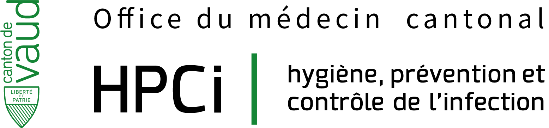 Formation/CoursPrévention du risque infectieux en intendanceRESUMEDATE 28/03/2024HORAIREDe 13h30 à 16h30LIEUEMS les Hirondelles, Fondation Claire MagninAv. Rousseau 19, 1815 Montreux ClarensBULLETIN D’INSCRIPTIONRenvoyez votre bulletin d’inscription par courriel à : 
beatrix.sobgoui@vd.chMaximum10 jours avant la date du cours.PublicPersonnel d’intendanceObjectifsMise à jour des connaissances en prévention des infectionsIntervenant Infirmier-ère HPCI régionalUnité cantonale HPCi Descriptif du cours :Rappel théorique en hygiène Agents infectieux et modes de transmissions  Conditions favorables au développement des infections Mesures de prévention pour limiter le risque infectieux Rappel sur les Précautions StandardRappel sur les Mesures Additionnelles Exercices pratiquesNom et prénomFonctionEtablissementAdresse E-mail